人教版道法九年级上册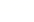 第一单元第一课《踏上强国之路》同步练习题及答案1.1《坚持改革开放》一、选择题1. 2018年是改革开放40周年。目前，中国已成为世界第二大经济体、世界第一大出口国和第二大进口国，中国已经成为拉动全球经济增长最重要的引擎。这说明(   )①我国的综合国力日益增强，国际地位不断提高  ②改革开放是我国走向繁荣昌盛的必由之路  ③中国是推动世界经济发展的重要力量  ④我国已成为世界上最发达的国家①②④①②③②③④D．①③④2．现在农民感慨：“种田不缴税，上学不交费，看病能报销。”这说明(   )A．我国已经进入发达国家行列B．改革开放以来，我国人民得到的实惠越来越多C．我国农民的生活已达到“小康”水平D．我国城乡之间的经济发展差距已经消除3．有人对我国人民的服饰做了一个调查统计：刚建国时期——新旧交替，革命特色；改革开放前——朴素单调；改革开放以来——丰富多彩、时尚个性。由此可以看出(   )①改革开放促进了我国经济的发展  ②改革开放前人们不爱穿戴  ③服饰的变化是经济发展的反映  ④服饰的变化是我国的变化②④③④①②D．①③4．从1978年改革开放以来，老百姓的生活发生了很大的变迁。主要表现在  (   )①人们的生活水平提高，更注重物质享受  ②人民收入较快增长，家庭财产稳步增长  ③中国人民通过改革开放过上了幸福生活  ④人们生活观念发生变化，更加注重健康①②③②③④①③④①②④5．改革开放以来，我们书写了精彩的“中国故事”，创造了发展的“中国奇迹”，塑造了崭新的“中国形象”，改革开放永无止境。这揭示的道理是(   )①改革开放是我们国家发展进步的活力源泉  ②改革开放是国家生存发展的政治基石  ③共同富裕是中国特色社会主义的根本原则  ④改革开放是强国之路②④①③①④D．②③6．对联折射着社会生活，有着鲜明的时代特色。下列对联所反映的史实，发生在改革开放之后的是(   )A．幸福不忘共产党，翻身不忘毛主席  B．扎根农村干革命，广阔天地炼红心C．食堂巧做千家饭，公社饱暖万人心  D．自主权打通富裕路，责任制架起幸福桥7．十集大型政论专题片《将改革进行到底》于2017年7月17日起在中央电视台播出。该片讲述了习近平带领13亿中国人民攻坚克难、砥砺奋进，扎实推进全面深化改革的故事。将改革进行到底的决心源于改革开放，改革开放是(   )A．兴国之要，是我们国家兴旺发达的根本要求B．党和国家的生命线，是实现科学发展的政治保证C．立国之本，是中国特色社会主义事业发展的政治保证D．强国之路、富民之路，是决定当代中国命运的关键抉择非选择题8. 1978年，党的_________开启了_________的历史征程。我国逐步确立了______、______经济共同发展的基本经济制度。9. 2017年10月召开的党的_________宣告中国特色社会主义进入新时代，掀开了中华民族_________的新篇章。10.阅读下列材料，回答问题。材料一  回首2017年，党的十九大树立一座里程碑，习近平新时代中国特色社会主义思想凝聚起改变中国的力量，我们在新时代开启了新征程。全面小康、现代化国家、民族复兴……新时代的中国，中国的新时代，从现实方位到未来擘画，让每个人都有一种“处身大历史”的感觉。材料二  2018年，是贯彻十九大精神的开局之年，也是改革开放40周年。40年来，我们在无路中走出了一条新路、好路，以敢闯敢试的勇气，以自我革新的智慧，以舍我其谁的担当，让一个全球最大的发展中国家成为世界第二大经济体。过去5年，我们凭着一股逢山开路、遇水架桥的闯劲，凭着一股滴水穿石、绳锯木断的韧劲，激荡全面深化改革大潮。改革创新，正是贯穿40年的时代气质。(1)从上述材料中，你能得出哪些结论？  （三方面即可）(2)作为一名置身新时代的当代中学生，我们应该怎样做改革的前行者？参考答案一、1.B  2.B  3.D  4.B  5.C  6.D  7.D二、8．十一届三中全会   改革开放   公有制为主体   多种所有制9．十九大   伟大复兴10．(1)改革开放是强国之路，是党和国家发展进步的活力源泉；改革开放是决定当代中国命运的关键抉择；改革开放是实现中华民族伟大复兴的必由之路；改革是动力，是社会主义制度的自我完善；改革创新是时代精神的核心等等。(2)充分认识到改革的艰巨性，积极宣传我国的改革开放政策，争做改革开放事业的拥护者、参与者和推动者。树立远大理想，努力学习科学文化知识，提高实践和创新能力。增强社会责任感、使命感，奉献社会，报效祖国。树立平等参与、竞争和开放的意识，全面提高自身素质。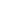 1.2《走向共同富裕》一、选择题1.随着城市化的快速发展，人口剧增、交通拥堵、房价上涨、资源环境紧张等“城市病”已日益凸显，一些地方政策中开始出现摇号限制购车、限制外地车辆入城、限制购房套数、限制外地人购房、限制发放房贷……下列说明不能反映上述情况的是(   )A．我国经济发展面临一些突出的矛盾和挑战B．改革只有进行时，没有完成时C．这些限制措施不符合社会发展的要求D．我国发展不平衡、不协调的问题突出2.中央经济工作会议指出，要围绕“供给侧结构改革”这条主线，按照统筹推进、重点突破的要求加快改革步伐，更好发挥改革牵引作用。之所以要深化改革，是因为(   )A．只要坚持改革开放，就能解决中国面临的所有问题B．改革开放是我国基本国策C．改革开放是强国之路，是中国社会发展的活力源泉D．改革是社会主义制度的自我完善和发展3.李克强主持召开国务院常务会议时指出，要坚持精准扶贫脱贫与整体推进相结合，以革命老区、民族地区、边疆地区和集中连片的特困地区为重点，加快实施一批增强贫困地区自我发展能力的重大工程，破解发展瓶颈制约，确保实现2020年脱贫攻坚目标。这样要求是因为(   )A．我国人民的生活水平不断提高B．我国生产力得到快速发展C．社会主义的根本目的是共同富裕D．社会主义的根本任务是解放和发展生产力4.中国移动、联通、电信三大运营商宣布，自2017年9月1日起，全面取消手机国内长途漫游费，在中国存在20多年的手机国内长途漫游费已成为历史。取消手机国内长途漫游费(  )A．有利于人民共享发展成果B．说明民生是我国工作中心C．有利于全体人民同时富裕D．不利于市场经济健康发展5.习近平总书记明确指出，现在我们在脱贫攻坚工作中采取的重要举措，就是实施精准扶贫方略，找到“贫根”，对症下药，靶向治疗。要加大扶贫资金投入力度，建立精准扶贫工作机制，扶到点上、扶到根上，扶贫扶到家。此举(   )①有利于维护社会公平正义  ②体现了共同富裕社会主义根本原则  ⑧彻底解决了我国的主要矛盾  ④能够实现各族人民同时富裕①②③④②④D．②③6.近年来，国家不断加强对新疆、西藏等少数民族地区的扶贫工作，实施精准扶贫、精准脱贫，提高扶贫实效。这样做的经济意义是有利于(   )A．巩固统一的多民族国家，维护国家安全B．增进民生福祉，让人民群众共享发展成果C．促进少数民族地区的经济发展，实现同步富裕D．促进民族团结，改革和完善民族区域自治制度7.“全面小康路上决不漏掉一户，决不落下一人！”习近平总书记2017年新年贺词中的讲话(  )①体现了共建共享的发展理念  ②表明我国已经建成全面小康社会  ③体现了共同富裕的原则  ④表明我国经济建设成效显著①②②④③④D．①③二、非选择题8.我国经济发展还面临_______不平衡、_______不高、_______不平衡不协调等现实挑战。9.人民对_______的向往，就是党的奋斗目标；发展的根本目的就是_______。10.阅读材料，完成下列问题。当前，我国农村经济发展相对落后，制约着国家经济的发展。党的十九大报告首次提出，实施“乡村振兴”战略，引起社会广泛关注。L村曾是远近闻名的落后村。2011年，该村以“美丽乡村”建设为支点，加强农村基础设施改造，一扫脏乱差的景象；2014年推行农村土地经营权流转，因地制宜，打造蔬菜、果园等18个各具特色的家庭农场；2017年，该村又引进专业旅游公司来负责经营，形成“公司+村+农场”的经营模式，推进乡村旅游，村民收入不断提升；有流转土地的租金收入，有入股旅游公司的分红收入……至此，L村走上乡村振兴之路，成为了集生产、生活、生态功能于一体的“美丽乡村”示范区，不断满足村民对美好生活的需求。(1)运用“共同富裕”的相关知识，说明我国实施“乡村振兴”战略的必要性。(2)结合材料和所学知识，分析L村是如何走上“乡村振兴”之路的。参考答案一、1.C  2.C  3.C  4.A  5.A  6.B  7．D二、8．区域发展   城镇化水平   城乡发展9．美好生活   增进民生福祉10．(1)①有利于全面建成小康社会，有利于共同富裕；②我国生产力发展还很不平衡，实施“乡村振兴”战略，有利于统筹城乡、区域协调发展，让发展成果惠及更多人民，有利于不断满足村民对美好生活的需要。  (2)①贯彻科学发展观，坚持共享发展，统筹城乡和区域的协调发展，实现发展成果由人民共享；②完善农村基本经营制度，因地制宜，发挥当地的资源优势，发展特色产业；②建立健全资本、管理等生产要素按贡献参与分配的制度，让一切创造社会财富的源泉充分涌流。